SUNRISE TEACHERS CALCULATING YOUR CORRECT PAY AMOUNT – September 2018*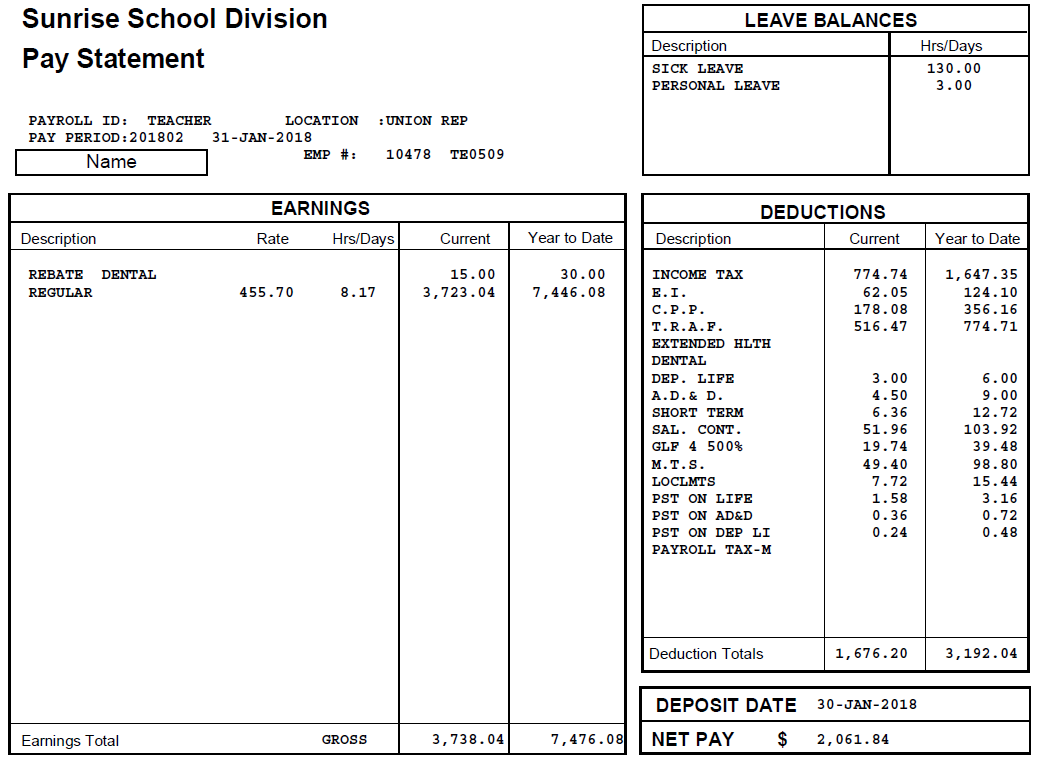 